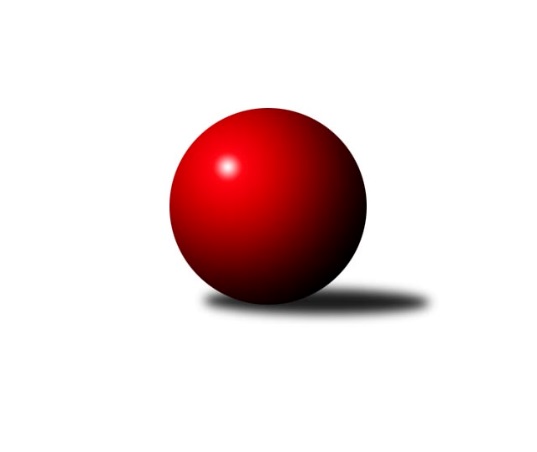 Č.17Ročník 2023/2024	2.3.2024Nejlepšího výkonu v tomto kole: 3236 dosáhlo družstvo: Kuželky Aš BZápadočeská divize 2023/2024Výsledky 17. kolaSouhrnný přehled výsledků:TJ Lomnice B	- TJ Slavoj Plzeň	3:5	3052:3059	11.5:12.5	2.3.TJ Dobřany	- Lokomotiva Cheb A 	7:1	2522:2397	14.0:10.0	2.3.Baník Stříbro	- Kuželky Holýšov B	6:2	3069:2946	15.5:8.5	2.3.Kuželky Aš B	- TJ Sokol Útvina	6:2	3236:3124	17.0:7.0	2.3.TJ Sokol Zahořany 	- Slovan K.Vary B	1:7	2483:2622	6.0:18.0	2.3.Lokomotiva Cheb B 	- Kuželky Ji.Hazlov B	5:3	2762:2650	13.0:11.0	2.3.Tabulka družstev:	1.	TJ Dobřany	17	12	0	5	83.5 : 52.5 	212.5 : 195.5 	 2971	24	2.	TJ Sokol Útvina	17	11	0	6	80.0 : 56.0 	222.5 : 185.5 	 2849	22	3.	Lokomotiva Cheb A	18	11	0	7	86.5 : 57.5 	248.5 : 183.5 	 2747	22	4.	TJ Slavoj Plzeň	17	10	1	6	78.5 : 57.5 	219.5 : 188.5 	 2928	21	5.	Lokomotiva Cheb B	17	10	0	7	68.5 : 67.5 	199.0 : 209.0 	 2848	20	6.	Kuželky Ji.Hazlov B	17	9	1	7	76.5 : 59.5 	232.5 : 175.5 	 2894	19	7.	TJ Lomnice B	17	8	1	8	71.0 : 65.0 	218.0 : 190.0 	 2842	17	8.	TJ Sokol Zahořany	17	8	0	9	63.5 : 72.5 	193.5 : 214.5 	 2859	16	9.	Kuželky Aš B	17	7	1	9	56.5 : 79.5 	195.5 : 212.5 	 2841	15	10.	Slovan K.Vary B	18	6	1	11	65.5 : 78.5 	210.0 : 222.0 	 2900	13	11.	Baník Stříbro	17	4	1	12	46.0 : 90.0 	158.5 : 249.5 	 2875	9	12.	Kuželky Holýšov B	17	4	0	13	48.0 : 88.0 	162.0 : 246.0 	 2705	8Podrobné výsledky kola:	 TJ Lomnice B	3052	3:5	3059	TJ Slavoj Plzeň	Lucie Vajdíková	127 	 123 	 135 	128	513 	 2:2 	 503 	 134	111 	 128	130	Jiří Opatrný	Přemysl Krůta	118 	 117 	 122 	145	502 	 1:3 	 524 	 129	130 	 127	138	Jáchym Kaas	Zuzana Kožíšková	129 	 106 	 119 	134	488 	 2:2 	 512 	 121	129 	 115	147	Josef Kreutzer	Tereza Štursová	134 	 124 	 140 	143	541 	 3:1 	 517 	 123	116 	 141	137	Jan Pešek	Hubert Guba	116 	 131 	 126 	118	491 	 2:2 	 484 	 126	123 	 115	120	Jan Kříž	Rudolf Štěpanovský	132 	 126 	 133 	126	517 	 1.5:2.5 	 519 	 132	131 	 143	113	Petr Harmáčekrozhodčí: Jiří GubaNejlepší výkon utkání: 541 - Tereza Štursová	 TJ Dobřany	2522	7:1	2397	Lokomotiva Cheb A 	Josef Dvořák	 	 189 	 208 		397 	 2:2 	 377 	 	192 	 185		Eva Nováčková	Michal Lohr	 	 215 	 191 		406 	 2:2 	 403 	 	207 	 196		Hana Berkovcová	Marek Smetana	 	 224 	 203 		427 	 2:2 	 404 	 	197 	 207		Jan Adam	Pavel Sloup	 	 187 	 228 		415 	 4:0 	 356 	 	168 	 188		Jiří Čížek	Petr Kučera	 	 243 	 216 		459 	 4:0 	 414 	 	209 	 205		Zdeněk Eichler	Vojtěch Kořan	 	 216 	 202 		418 	 0:4 	 443 	 	232 	 211		Ladislav Liptákrozhodčí: Marek SmetanaNejlepší výkon utkání: 459 - Petr Kučera	 Baník Stříbro	3069	6:2	2946	Kuželky Holýšov B	Bernard Vraniak	127 	 135 	 119 	111	492 	 3:1 	 453 	 96	115 	 118	124	Jan Štengl	Pavel Basl	121 	 115 	 115 	122	473 	 1.5:2.5 	 504 	 121	114 	 123	146	Tatiana Maščenko	David Junek	141 	 137 	 134 	141	553 	 4:0 	 458 	 125	108 	 114	111	Lucie Horková	Jan Čech	127 	 139 	 131 	127	524 	 3:1 	 513 	 129	133 	 130	121	Josef Vdovec	Václav Loukotka	127 	 149 	 146 	144	566 	 4:0 	 489 	 106	127 	 120	136	Bedřich Horka	Jakub Marcell	105 	 117 	 114 	125	461 	 0:4 	 529 	 124	129 	 131	145	Jakub Janouchrozhodčí: Václav LoukotkaNejlepší výkon utkání: 566 - Václav Loukotka	 Kuželky Aš B	3236	6:2	3124	TJ Sokol Útvina	Václav Mašek	127 	 116 	 123 	123	489 	 1:3 	 513 	 133	116 	 123	141	Vlastimil Hlavatý	Vladislav Urban	140 	 150 	 146 	142	578 	 4:0 	 517 	 121	130 	 140	126	Vít Červenka	Jaroslav Bulant	136 	 132 	 151 	144	563 	 4:0 	 514 	 126	118 	 134	136	Jiří Kubínek	Václav Pilař	135 	 128 	 125 	105	493 	 1:3 	 565 	 131	145 	 147	142	Václav Kříž ml.	Luděk Kratochvíl	135 	 137 	 159 	148	579 	 4:0 	 506 	 133	109 	 129	135	Stanislav Veselý	Dominik Kopčík	149 	 132 	 127 	126	534 	 3:1 	 509 	 122	128 	 113	146	Jaroslav Dobiášrozhodčí: Václav MašekNejlepší výkon utkání: 579 - Luděk Kratochvíl	 TJ Sokol Zahořany 	2483	1:7	2622	Slovan K.Vary B	Tomáš Benda	 	 224 	 188 		412 	 2:2 	 417 	 	215 	 202		Daniela Stašová	Pavel Pivoňka	 	 223 	 237 		460 	 4:0 	 406 	 	206 	 200		Johannes Luster	Matěj Chlubna *1	 	 179 	 196 		375 	 0:4 	 441 	 	220 	 221		Ladislav Urban	David Grössl	 	 197 	 207 		404 	 0:4 	 461 	 	203 	 258		Tomáš Beck ml.	Radek Kutil	 	 200 	 217 		417 	 0:4 	 456 	 	236 	 220		Petr Čolák	Jiří Zenefels	 	 199 	 216 		415 	 0:4 	 441 	 	224 	 217		Lukáš Holýrozhodčí: Jiří Zenefelsstřídání: *1 od 66. hodu Jaroslav KutilNejlepší výkon utkání: 461 - Tomáš Beck ml.	 Lokomotiva Cheb B 	2762	5:3	2650	Kuželky Ji.Hazlov B	Jiří Nováček	 	 244 	 283 		527 	 4:0 	 417 	 	219 	 198		Vendula Suchánková	Lenka Pivoňková	 	 216 	 252 		468 	 4:0 	 420 	 	209 	 211		Jana Komancová	Jiří Jaroš	 	 232 	 202 		434 	 1:3 	 446 	 	232 	 214		Pavel Repčík	Dagmar Rajlichová	 	 208 	 255 		463 	 2:2 	 479 	 	245 	 234		Petr Haken	Petr Rajlich	 	 222 	 231 		453 	 2:2 	 447 	 	215 	 232		Michal Tuček	Jiří Vácha	 	 214 	 203 		417 	 0:4 	 441 	 	222 	 219		Michael Wittwarrozhodčí: Petr RajlichNejlepší výkon utkání: 527 - Jiří NováčekPořadí jednotlivců:	jméno hráče	družstvo	celkem	plné	dorážka	chyby	poměr kuž.	Maximum	1.	Ladislav Lipták 	Lokomotiva Cheb A 	555.03	366.9	188.1	2.4	9/9	(658.8)	2.	Michal Tuček 	Kuželky Ji.Hazlov B	550.90	372.9	178.1	5.5	8/8	(588)	3.	Petr Haken 	Kuželky Ji.Hazlov B	547.16	371.5	175.6	3.6	7/8	(586.8)	4.	Vojtěch Kořan 	TJ Dobřany	546.72	363.8	182.9	5.5	9/9	(588)	5.	Jakub Harmáček 	TJ Slavoj Plzeň	546.10	374.4	171.7	7.5	6/9	(591)	6.	Petr Harmáček 	TJ Slavoj Plzeň	545.55	366.9	178.7	3.3	9/9	(619)	7.	Martin Hurta 	Kuželky Aš B	543.56	365.4	178.1	6.1	8/8	(610)	8.	Dagmar Rajlichová 	Lokomotiva Cheb B 	543.13	366.8	176.4	5.8	8/8	(591)	9.	Pavel Pivoňka 	TJ Sokol Zahořany 	540.86	362.9	178.0	4.7	9/9	(572)	10.	Pavel Sloup 	TJ Dobřany	540.63	360.4	180.2	4.1	7/9	(583)	11.	Petr Rajlich 	Lokomotiva Cheb B 	536.93	358.6	178.4	5.3	8/8	(576)	12.	Josef Kreutzer 	TJ Slavoj Plzeň	535.91	359.4	176.5	5.3	8/9	(589)	13.	Petr Kučera 	TJ Dobřany	535.83	363.4	172.5	5.6	7/9	(560)	14.	Jaroslav Bulant 	Kuželky Aš B	534.95	359.1	175.8	3.9	8/8	(592)	15.	Pavel Repčík 	Kuželky Ji.Hazlov B	534.93	364.8	170.1	7.5	8/8	(583.2)	16.	Marek Smetana 	TJ Dobřany	533.30	362.0	171.3	7.6	9/9	(566.4)	17.	Jiří Opatrný 	TJ Slavoj Plzeň	532.96	356.9	176.0	3.6	8/9	(596)	18.	Daniela Stašová 	Slovan K.Vary B	531.72	364.9	166.8	7.8	7/10	(600)	19.	Jan Kříž 	TJ Sokol Útvina	529.39	367.3	162.1	6.1	8/9	(562)	20.	Marek Eisman 	TJ Dobřany	528.20	355.6	172.6	5.1	9/9	(567)	21.	Michael Wittwar 	Kuželky Ji.Hazlov B	527.36	362.8	164.5	6.8	7/8	(555)	22.	Michal Lohr 	TJ Dobřany	527.18	356.6	170.5	6.6	9/9	(595.2)	23.	Lukáš Holý 	Slovan K.Vary B	526.50	356.9	169.6	6.2	9/10	(555)	24.	Tereza Štursová 	TJ Lomnice B	525.96	364.9	161.0	5.9	9/10	(554)	25.	Václav Kříž  ml.	TJ Sokol Útvina	525.88	356.7	169.1	6.0	8/9	(565.2)	26.	Josef Vdovec 	Kuželky Holýšov B	524.10	345.5	178.6	5.0	9/9	(579.6)	27.	Lucie Vajdíková 	TJ Lomnice B	523.82	356.0	167.9	6.6	7/10	(598.8)	28.	Václav Loukotka 	Baník Stříbro	522.89	360.2	162.7	6.1	8/8	(640)	29.	Petr Čolák 	Slovan K.Vary B	522.78	353.0	169.8	5.8	7/10	(575)	30.	Jiří Zenefels 	TJ Sokol Zahořany 	522.32	358.0	164.4	7.1	6/9	(585.6)	31.	Hubert Guba 	TJ Lomnice B	521.57	353.6	168.0	6.1	9/10	(565)	32.	Kamil Bláha 	Kuželky Ji.Hazlov B	521.17	354.5	166.6	5.6	6/8	(577)	33.	Zdeněk Eichler 	Lokomotiva Cheb A 	520.87	352.4	168.4	7.3	9/9	(590.4)	34.	Jan Pešek 	TJ Slavoj Plzeň	520.19	356.7	163.4	7.7	8/9	(603)	35.	Jiří Jaroš 	Lokomotiva Cheb B 	519.18	363.1	156.1	7.7	8/8	(580.8)	36.	Matěj Chlubna 	TJ Sokol Zahořany 	515.81	352.2	163.6	8.2	8/9	(564)	37.	Stanislav Veselý 	TJ Sokol Útvina	515.81	357.3	158.5	6.2	9/9	(540)	38.	Bernard Vraniak 	Baník Stříbro	515.59	355.7	159.9	6.7	7/8	(574)	39.	Přemysl Krůta 	TJ Lomnice B	514.34	360.9	153.4	6.7	9/10	(590.4)	40.	Radek Kutil 	TJ Sokol Zahořany 	514.33	347.3	167.0	5.8	7/9	(559)	41.	Zuzana Kožíšková 	TJ Lomnice B	514.03	361.5	152.6	9.2	8/10	(546)	42.	Johannes Luster 	Slovan K.Vary B	513.27	359.1	154.2	9.1	9/10	(569)	43.	Luděk Kratochvíl 	Kuželky Aš B	512.36	357.4	155.0	8.1	8/8	(579)	44.	Jiří Guba 	TJ Lomnice B	511.78	348.2	163.6	7.0	10/10	(543)	45.	David Grössl 	TJ Sokol Zahořany 	511.68	359.3	152.4	6.7	7/9	(556)	46.	Rudolf Štěpanovský 	TJ Lomnice B	511.33	351.8	159.5	7.0	8/10	(579)	47.	Anna Löffelmannová 	TJ Sokol Zahořany 	510.82	355.0	155.8	8.1	7/9	(614)	48.	Bedřich Horka 	Kuželky Holýšov B	510.63	351.8	158.8	7.7	9/9	(604)	49.	Vít Červenka 	TJ Sokol Útvina	509.29	350.3	159.0	6.5	9/9	(546)	50.	Vladislav Urban 	Kuželky Aš B	508.50	356.2	152.3	8.6	8/8	(598)	51.	Jakub Janouch 	Kuželky Holýšov B	507.21	356.9	150.3	11.2	8/9	(564)	52.	Jana Komancová 	Kuželky Ji.Hazlov B	506.97	347.9	159.1	7.8	8/8	(556)	53.	Jáchym Kaas 	TJ Slavoj Plzeň	505.75	351.7	154.1	7.5	8/9	(544)	54.	Jaroslav Dobiáš 	TJ Sokol Útvina	505.40	356.9	148.5	9.3	9/9	(540)	55.	Jakub Marcell 	Baník Stříbro	503.52	350.6	152.9	11.1	8/8	(557)	56.	Jan Čech 	Baník Stříbro	503.28	356.3	147.0	12.5	8/8	(571)	57.	Jiří Kubínek 	TJ Sokol Útvina	498.80	345.3	153.5	9.4	6/9	(549.6)	58.	Jiří Vácha 	Lokomotiva Cheb B 	498.19	338.3	159.9	8.5	7/8	(549.6)	59.	Vlastimil Hlavatý 	TJ Sokol Útvina	497.97	349.9	148.0	9.1	7/9	(528)	60.	Václav Mašek 	Kuželky Aš B	496.54	344.4	152.2	9.8	8/8	(552)	61.	Pavel Basl 	Baník Stříbro	495.79	352.5	143.3	10.2	8/8	(541)	62.	Václav Pilař 	Kuželky Aš B	495.20	347.8	147.4	11.3	8/8	(540)	63.	Vendula Suchánková 	Kuželky Ji.Hazlov B	488.86	345.2	143.7	11.9	6/8	(552)	64.	Eva Nováčková 	Lokomotiva Cheb A 	486.10	336.8	149.3	10.8	9/9	(574.8)	65.	Tomáš Benda 	TJ Sokol Zahořany 	485.86	343.4	142.4	10.9	7/9	(550)	66.	Miroslav Martínek 	Kuželky Holýšov B	485.20	342.0	143.2	12.3	6/9	(613.2)	67.	Jan Adam 	Lokomotiva Cheb A 	481.10	346.6	134.5	12.9	7/9	(565.2)	68.	Jiří Čížek 	Lokomotiva Cheb A 	476.04	332.2	143.8	10.9	9/9	(530)	69.	Jan Štengl 	Kuželky Holýšov B	469.43	330.6	138.8	12.4	7/9	(510)		Jiří Nováček 	Lokomotiva Cheb B 	559.22	366.1	193.1	2.3	2/8	(632.4)		Ladislav Urban 	Slovan K.Vary B	554.55	368.3	186.3	4.8	4/10	(604)		Jiří Baloun 	TJ Dobřany	554.40	376.8	177.6	3.6	1/9	(554.4)		Roman Drugda 	TJ Slavoj Plzeň	553.00	374.0	179.0	5.0	1/9	(553)		František Bürger 	TJ Slavoj Plzeň	551.75	378.3	173.5	6.8	2/9	(575)		Daniel Šeterle 	Kuželky Holýšov B	544.50	366.2	178.3	4.8	2/9	(582)		Stanislav Zoubek 	Baník Stříbro	543.60	364.8	178.8	6.0	1/8	(543.6)		David Junek 	Baník Stříbro	538.50	366.8	171.8	3.0	1/8	(555)		Dominik Kopčík 	Kuželky Aš B	537.25	367.4	169.9	7.2	2/8	(547)		Michal Duchek 	Baník Stříbro	532.20	365.5	166.7	6.8	2/8	(542.4)		František Douša 	Lokomotiva Cheb A 	531.25	364.9	166.4	6.9	5/9	(620.4)		Václav Vieweg 	Kuželky Aš B	530.40	373.2	157.2	8.4	1/8	(530.4)		Lubomír Martinek 	Slovan K.Vary B	529.10	384.0	145.1	11.7	2/10	(541.2)		Jaroslav Harančík 	Baník Stříbro	527.40	358.0	169.4	7.0	4/8	(552)		Jakub Solfronk 	TJ Dobřany	526.40	348.9	177.5	2.5	3/9	(546)		Václav Krysl 	Slovan K.Vary B	526.33	362.7	163.7	4.0	1/10	(535)		Martin Andrš 	Baník Stříbro	521.60	353.3	168.3	6.1	2/8	(538)		Lukáš Zeman 	Slovan K.Vary B	519.80	345.9	173.9	8.1	5/10	(557)		Lenka Pivoňková 	Lokomotiva Cheb B 	519.62	360.4	159.2	7.0	4/8	(612)		Milan Laksar 	Kuželky Holýšov B	519.60	357.6	162.0	7.2	1/9	(519.6)		Tomáš Beck  ml.	Slovan K.Vary B	515.99	351.4	164.6	8.1	5/10	(563)		Michal Zoufalý 	Kuželky Ji.Hazlov B	514.00	365.0	149.0	8.0	1/8	(514)		Bronislava Hánělová 	Slovan K.Vary B	512.06	357.4	154.6	9.8	4/10	(531)		Alexander Kalas 	TJ Slavoj Plzeň	512.00	369.0	143.0	14.0	2/9	(527)		Pavel Schubert 	Lokomotiva Cheb B 	508.60	348.5	160.1	7.7	4/8	(542.4)		Pavel Bránický 	Kuželky Ji.Hazlov B	507.50	351.5	156.0	7.5	1/8	(510)		Josef Dvořák 	TJ Dobřany	506.84	352.5	154.4	9.3	3/9	(572.4)		Vlastimil Hlavatý 	TJ Slavoj Plzeň	505.56	356.7	148.8	10.2	5/9	(535.2)		Jaroslav Páv 	Slovan K.Vary B	502.22	347.5	154.7	6.8	3/10	(542)		Bohumil Jirka 	Kuželky Holýšov B	501.87	358.7	143.2	8.8	3/9	(541.2)		Miroslav Pivoňka 	Lokomotiva Cheb B 	500.70	351.2	149.6	10.8	4/8	(550.8)		Hana Berkovcová 	Lokomotiva Cheb A 	499.20	350.0	149.2	8.4	5/9	(621.6)		Karel Smrž 	Baník Stříbro	498.33	339.0	159.3	6.7	1/8	(511)		Jakub Růžička 	Lokomotiva Cheb B 	498.27	353.9	144.3	12.5	3/8	(546)		Roman Chlubna 	Kuželky Holýšov B	498.00	351.6	146.4	10.8	1/9	(498)		Václav Hlaváč  ml.	Slovan K.Vary B	497.17	351.4	145.8	9.2	3/10	(524)		Adolf Klepáček 	Lokomotiva Cheb B 	495.90	340.4	155.5	9.3	2/8	(502.8)		Tatiana Maščenko 	Kuželky Holýšov B	494.80	352.1	142.7	10.7	4/9	(555.6)		Antonín Čevela 	TJ Sokol Útvina	489.00	339.9	149.1	10.2	1/9	(508.8)		Pavel Staša 	Slovan K.Vary B	487.50	357.6	129.9	15.4	2/10	(539)		Petra Vařechová 	TJ Sokol Zahořany 	486.00	353.2	132.8	14.4	3/9	(506.4)		Pavlína Stašová 	Slovan K.Vary B	484.80	343.5	141.3	10.3	2/10	(492)		Blanka Martinková 	Slovan K.Vary B	484.80	348.0	136.8	14.4	1/10	(484.8)		Karel Pejšek 	TJ Sokol Útvina	475.00	339.0	136.0	16.0	1/9	(475)		Michal Novosad 	TJ Slavoj Plzeň	472.80	354.0	118.8	9.6	1/9	(472.8)		František Novák 	Kuželky Holýšov B	471.60	354.0	117.6	19.2	1/9	(471.6)		Petr Ježek 	Kuželky Holýšov B	471.15	340.1	131.0	13.5	5/9	(528)		Michal Drugda 	TJ Slavoj Plzeň	468.00	316.8	151.2	9.6	1/9	(468)		Lucie Horková 	Kuželky Holýšov B	458.00	319.0	139.0	15.0	1/9	(458)		Iva Knesplová Koubková 	TJ Lomnice B	457.20	334.8	122.4	13.2	1/10	(457.2)		Jan Vlach 	Baník Stříbro	455.00	315.0	140.0	18.0	1/8	(455)		Marcel Toužimský 	Slovan K.Vary B	452.40	309.6	142.8	6.0	1/10	(452.4)		Jiří Marek 	Lokomotiva Cheb B 	451.20	337.8	113.4	18.6	2/8	(458.4)		Jiří Stehlík 	Kuželky Holýšov B	446.00	323.0	123.0	17.0	1/9	(446)Sportovně technické informace:Starty náhradníků:registrační číslo	jméno a příjmení 	datum startu 	družstvo	číslo startu19507	David Junek	02.03.2024	Baník Stříbro	1x26126	Jan Štengl	02.03.2024	Kuželky Holýšov B	3x23299	Lucie Horková	02.03.2024	Kuželky Holýšov B	1x4606	Jaroslav Kutil	02.03.2024	TJ Sokol Zahořany 	1x25305	Dominik Kopčík	02.03.2024	Kuželky Aš B	3x
Hráči dopsaní na soupisku:registrační číslo	jméno a příjmení 	datum startu 	družstvo	Program dalšího kola:18. kolo9.3.2024	so	9:00	TJ Sokol Útvina - TJ Dobřany	9.3.2024	so	9:00	Lokomotiva Cheb A  - TJ Lomnice B	9.3.2024	so	9:00	Kuželky Holýšov B - TJ Sokol Zahořany 	9.3.2024	so	10:30	Slovan K.Vary B - Kuželky Ji.Hazlov B	9.3.2024	so	13:00	TJ Slavoj Plzeň - Baník Stříbro	9.3.2024	so	14:00	Kuželky Aš B - Lokomotiva Cheb B 	Nejlepší šestka kola - absolutněNejlepší šestka kola - absolutněNejlepší šestka kola - absolutněNejlepší šestka kola - absolutněNejlepší šestka kola - dle průměru kuželenNejlepší šestka kola - dle průměru kuželenNejlepší šestka kola - dle průměru kuželenNejlepší šestka kola - dle průměru kuželenNejlepší šestka kola - dle průměru kuželenPočetJménoNázev týmuVýkonPočetJménoNázev týmuPrůměr (%)Výkon8xJiří NováčekLoko Cheb B632.4*8xJiří NováčekLoko Cheb B118.765271xLuděk KratochvílKuželky Aš B5791xPetr KučeraTJ Dobřany 110.744593xVladislav UrbanKuželky Aš B5782xVáclav LoukotkaBaník Stříbro109.275666xPetr HakenKuž.Ji.Hazlov B574.8*1xLuděk KratochvílKuželky Aš B108.565792xVáclav LoukotkaBaník Stříbro5662xVladislav UrbanKuželky Aš B108.375782xVáclav Kříž ml.So.Útvina5656xPetr HakenKuž.Ji.Hazlov B107.94479